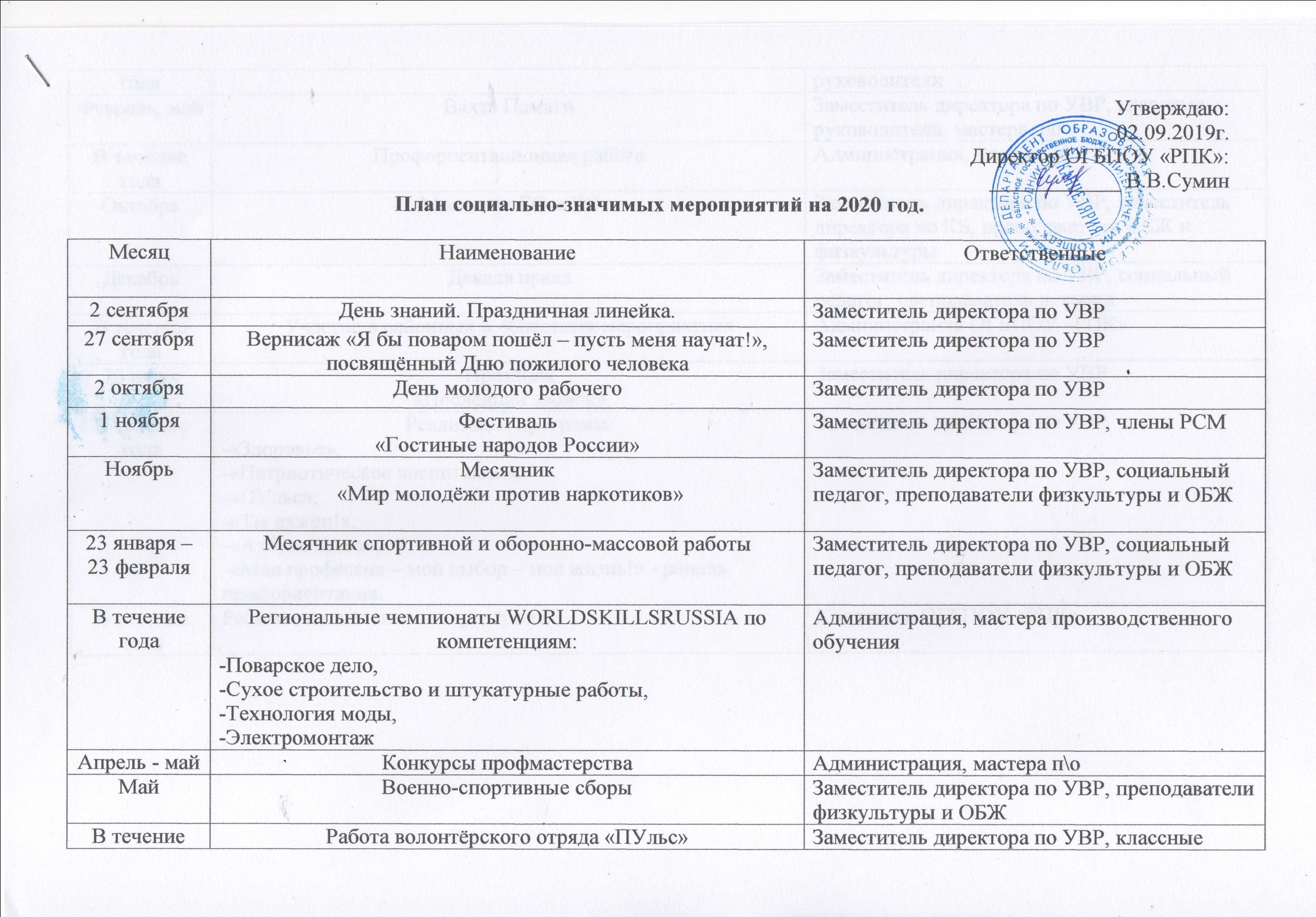 Утверждаю:02.09.2019г.Директор ОГБПОУ «РПК»:____________ В.В.СуминПлан социально-значимых мероприятий на 2020 год.МесяцНаименованиеОтветственные 2 сентябряДень знаний. Праздничная линейка.Заместитель директора по УВР27 сентябряВернисаж «Я бы поваром пошёл – пусть меня научат!», посвящённый Дню пожилого человекаЗаместитель директора по УВР2 октября День молодого рабочегоЗаместитель директора по УВР1 ноябряФестиваль«Гостиные народов России»Заместитель директора по УВР, члены РСМНоябрь Месячник «Мир молодёжи против наркотиков»Заместитель директора по УВР, социальный педагог, преподаватели физкультуры и ОБЖ23 января – 23 февраляМесячник спортивной и оборонно-массовой работыЗаместитель директора по УВР, социальный педагог, преподаватели физкультуры и ОБЖВ течение годаРегиональные чемпионаты WORLDSKILLSRUSSIA по компетенциям:-Поварское дело,-Сухое строительство и штукатурные работы,-Технология моды,-ЭлектромонтажАдминистрация, мастера производственного обученияАпрель - майКонкурсы профмастерстваАдминистрация, мастера п\оМай Военно-спортивные сборыЗаместитель директора по УВР, преподаватели физкультуры и ОБЖВ течение годаРабота волонтёрского отряда «ПУльс»Заместитель директора по УВР, классные руководителиФевраль, майВахта ПамятиЗаместитель директора по УВР, классные руководители, мастера п\оВ течение годаПрофориентационная работаАдминистрация, мастера п\оОктябрьМесячник ГО и ЧСЗаместитель директора по УВР, заместитель директора по КБ, преподаватели ОБЖ и физкультурыДекабрьДекада праваЗаместитель директора по УВР, социальный педагог, преподаватель историиВ течение годаУчастие в районных и областных мероприятияхАдминистрация ОГБПОУ «РПК»  30 июняПраздник «Последний звонок»Заместитель директора по УВРВ течение годаРеализация программ:-«Здоровье»,-«Патриотическое воспитание»,-«ПУльс»,-«Ты нужен!»,-«Азбука права»,-«Моя профессия – мой выбор – моя жизнь!» - ранняя профориентация.Заместитель директора по УВРВ течение годаРабота с социальными партнёрами  Коллектив ОГБПОУ «РПК»  